ООО «АлтайлестехмашСтанок для заточки дисковых пилАлтай  з - 650Руководство по эксплуатации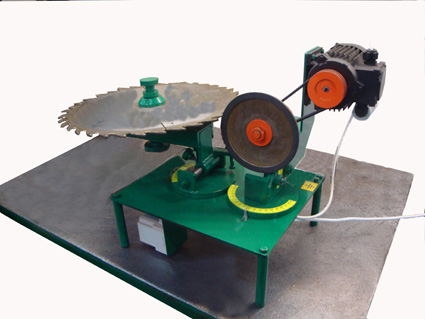 г. Барнаул2014 г.Станок для заточки дисковых пил «Алтай з 650» (далее по тексту - заточной станок) предназначен для ручной заточки передней и задней поверхности зубьев дисковых пил из быстрорежущей стали и дисковых пил с твердосплавными напайками диаметром от 250 мм до 650 мм.Изготовитель/поставщик не отвечает за повреждения, вызванные ненадлежащим использованием заточного станка. Риск несет исключительно пользователь. Настройка заточного станка и его обслуживание должны проводиться специально обученным персоналом во избежание порчи оборудования и дорогостоящих пил.1. Технические характеристики2. Комплект поставкиВ комплект поставки входят:                                       - станок в сборе;                                       - паспорт;                                       - руководство по эксплуатации.3. Состав изделияЗаточной станок состоит из (рис.1, рис.2, рис.3):1. Стол;2. Направляющая;3. Шпиндельный узел;4. Электродвигатель;5. Подвижная опора;6. Прижимная шайба;7. Прижимной барашек;8. Винт фиксации;9. Болт ограничения верхнего положения;10. Болт ограничения нижнего положения;11. Кронштейн наклона заточного  круга;12. Ось качания;13. Поворотный кронштейн шпиндельного узла;14. Поворотный кронштейн направляющей.1	6	3	4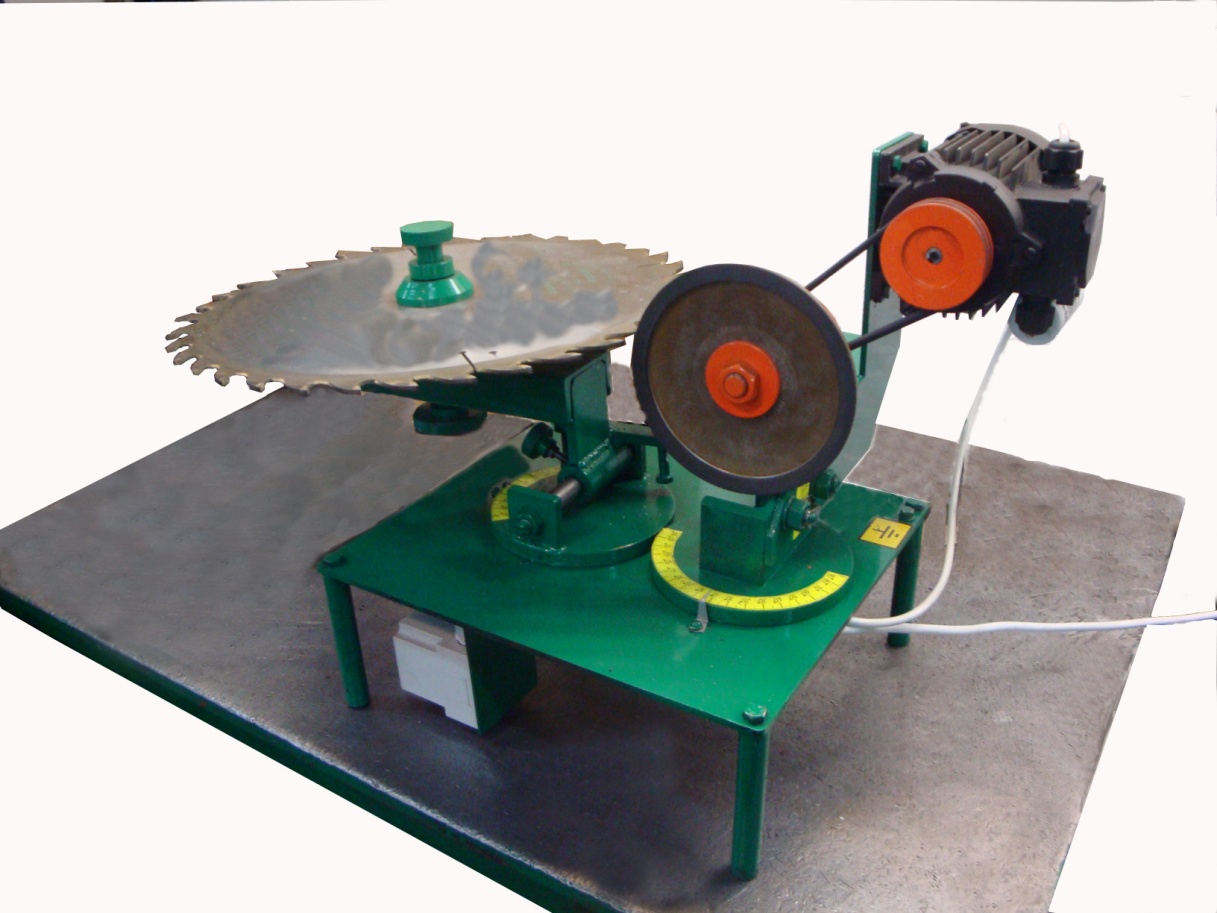 7                   2	12        14	13	11	Рис. 1ВНИМАНИЕ!    Внешний вид заточного станка может незначительно отличаться от представленного заточного станка на рисунке. Это связано с его дальнейшим техническим усовершенствованием. Изготовитель оставляет за собой право вносить изменения в конструкцию и комплектацию изделия без предварительного уведомления пользователя, с целью повышения потребительских качеств изделия.4. УСТРОЙСТВО И РАБОТАУстройство заточного станка выполнено следующим образом: на столе 1 установлены поворотный кронштейн 13,  с установленным на нем шпиндельным узлом 3, и поворотный кронштейн 14 с направляющей 2.  Привод шпиндельного узла 3 производится от электродвигателя 4, а наклон заточного круга  в вертикальной плоскости производится кронштейном 11. Направляющая 2 установлена на поворотном кронштейне 13 и имеет ось качания 12, при этом амплитуда качания настраивается двумя регулировочными болтами 9 и 10 (рис. 2 и 3). Затачиваемая пила устанавливается на опору 5, которая закрепляется на направляющей 2 в зависимости от диаметра пилы таким образом, чтобы плоскость затачиваемого зуба пилы касалась плоскости заточного круга, а направляющая 2 находилась в нижнем положении (рис.3). При переводе направляющей 2  верхнее положение, затачиваемый зуб вводится из зоны заточки (рис. 2), а имеет возможность пила беспрепятственно (не каясь зубьями заточного круга) поворачивается для заточки следующего зуба.Работа на заточном станке осуществляется следующим образом - дисковая пила закрепляется на подвижной опоре 5, маркером делается отметка зуба, с которого начинается заточка и закрашивается затачиваемая поверхность отмеченного зуба.Коснуться затачиваемой плоскостью зуба поверхности алмазного заточного круга - при правильном выставлении угла заточки плоскость должна быть чистой.Поворотом вокруг вертикальной оси на столе 1 кронштейна шпиндельного узла 3 и основания направляющей опоры 2 устанавливаются углы заточки передней и задней поверхности затачиваемого зуба. 5. Подготовка заточного станка к работе5.1. Заточной станок устанавливается на ровной поверхности на удобной для заточника высоте.5.2. Дисковая пила устанавливается на подвижной опоре 5, фиксируется барашком прижимной шайбы 6, таким образом, чтобы затачиваемый зуб входил в зону заточки, при этом впадина зубьев заточного круга не должна касаться наружного диаметра заточного круга.5.3. Поворачивая поворотный кронштейн 13 шпиндельного узла 3, кронштейн наклона  11 и поворотный кронштейн 14 направляющей 2, а также перемещая по направляющую 2 подвижную опору 5 добиться, чтобы плоскость заточного круга совпала с плоскостью зуба пилы.5.4. Для ввода/вывода затачиваемой поверхности зуба из контакта с поверхностью заточного круга, отрегулировать угол качания направляющей 2, установкой длины болта ограничения  положения 9 и 10.5.5. Подключить заточной станок к сети переменного тока напряжением 220 В. Тумблером включить вращение электродвигателя 4 и заточного круга соответственно.6	           12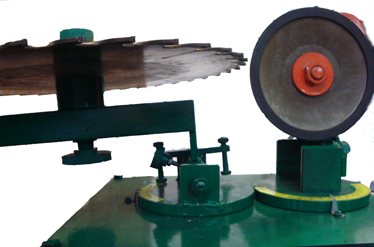 2	5	7	9	14	10	13Рис. 2	6		2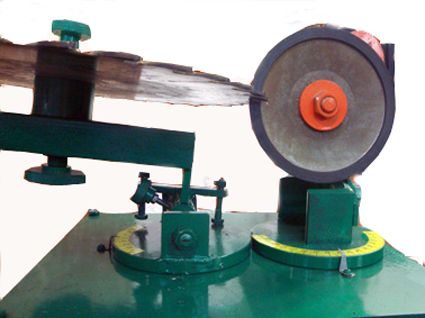 7	9		12	10        1Рис. 3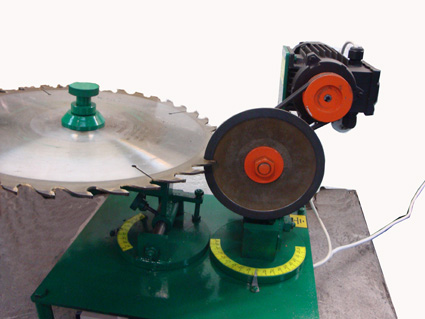 Рис. 4ВНИМАНИЕ!  Заточной круг должен точить зуб сверху вниз.6. Использование заточного станка6.1. Процесс заточки производится вручную вводом затачиваемой плоскости зуба в соприкосновение с плоскостью заточного круга и несколькими движениями затачиваемой пилой вокруг оси  качания вверх-вниз с одновременным прижимом зуба к кругу.6.2. Толщина снимаемого слоя металла регулируется количеством затачивающих колебаний и усилием прижатия поверхности зуба к поверхности заточного круга.6.3. Взять руками направляющую 2 и затачиваемую пилу, затем приподнять направляющую 2 с затачиваемой пилой, приподнять вверх до упора ограничительного болта 9 в поверхность стола 1, при этом заточной круг входит во впадину, не касаясь затачиваемой пилы.6.4. Поворачивая руками направляющую и затачиваемую пилу, соответственно, вокруг вертикальной оси, плавно прижимают затачиваемую поверхность зуба к плоскости заточного круга (рис.4).Повторными движениями заточить поверхность зуба до получения ровной поверхности.6.5. Отвести поверхность зуба от заточного круга, наклоном направляющей 2 вверх и выводом затачиваемого зуба из зоны заточки.6.6. Затачиваемую пилу поворачивают вокруг вертикальной оси и наклоном направляющей 2 вниз вводят следующий зуб в зону заточки.Повторить процесс заточки до тех пор, пока отметка маркера не сделает полный круг, свидетельствуя о том, что все зубья заточены.6.7. По окончания работы, очистить станок от металлической пыли и грязи.ВНИМАНИЕ!    Операция заточки требует некоторого навыка, который приобретается в процессе работы с заточным станком.7. Требования по технике безопасностиТребования по технике безопасности соответствуют ГОСТ 12.2.009-99.7.1.Заточной станок должен применяться в соответствии с назначением и требованиями, указанными в настоящем руководстве по эксплуатации. 7.2. Заточной станок должен применяться в соответствии с назначением и требованиями, указанными в данном руководстве по эксплуатации.7.3 При эксплуатации заточного станка необходимо соблюдать следующие правила:- все виды работ по подготовке заточного станка к работе, техническое обслуживание и ремонт производить, только при отключенном заточном станке от сети;- включать в сеть заточной станок только перед началом работ;- подключать к сети и отключать от сети заточной станок необходимо только при отключенном электродвигателе;- при перемещении заточного станка с одного рабочего места на другое, при перерывах в работе заточной станок должен быть отключен от сети;- при внезапной остановке (исчезновение напряжения в сети, заклинивание движущихся деталей, перегрузке электродвигателя) заточной станок должен быть незамедлительно отключен выключателем;- при работе на заточном станке всегда пользуйтесь защитными очками.7.4 Эксплуатация заточного станка запрещается: - при работе заточного станка в пожароопасной, взрывоопасной среде, а также химически активной среде, разрушающей металлы и изоляцию;- при наличии на заточном круге трещин;- при не надежном закреплении на шпинделе заточного круга, при возникновении сильной вибрации;- в случае повреждения штепсельной вилки или шнура питания;- при неисправном выключателе (тумблере) или нечеткой его работе;- при появлении дыма или запаха, характерного для горящей изоляции;- при поломке или появлении трещин в деталях заточного станка;- при повреждении или выработке заточного круга.ВНИМАНИЕ!  Запрещается начинать работу на заточном станке не выполнив требований по технике безопасности, указанных в разделе 7 настоящего руководства.8. Срок службы, хранение и гарантийные обязательства8.1. Срок службы заточного станка - 5 лет.8.2. Заточной станок до начала эксплуатации должен храниться в упаковке изготовителя в складских помещениях при температуре среды от - 20до +40 0С.8.3. Указанный срок службы действителен при соблюдении потребителем требований настоящего руководство по  эксплуатации.9. Гарантии изготовителя (продавца)9.1. Гарантийный срок  - 6 календарных месяцев со дня продажи.8.2. В случае выхода из строя заточного станка в течение гарантийного срока эксплуатации, по вине изготовителя, потребитель имеет право на бесплатный гарантийный ремонт при соблюдении следующих условий:- отсутствие механических повреждений;- отсутствие признаков нарушения требований настоящего руководство по эксплуатации;- наличие в паспорте отметки даты  продажи и подписи продавца и потребителя.Наименование параметраЗначение1. Диаметр затачиваемых дисковых пил, мм250 - 6502. Шаг затачиваемых пил, мм15 - 253. Число оборотов точильного камня, об/мин44004. Питающее напряжение, В2205. Мощность электродвигателя, кВт0,256. Масса, кг257. Габаритные размеры, мм750х420х415